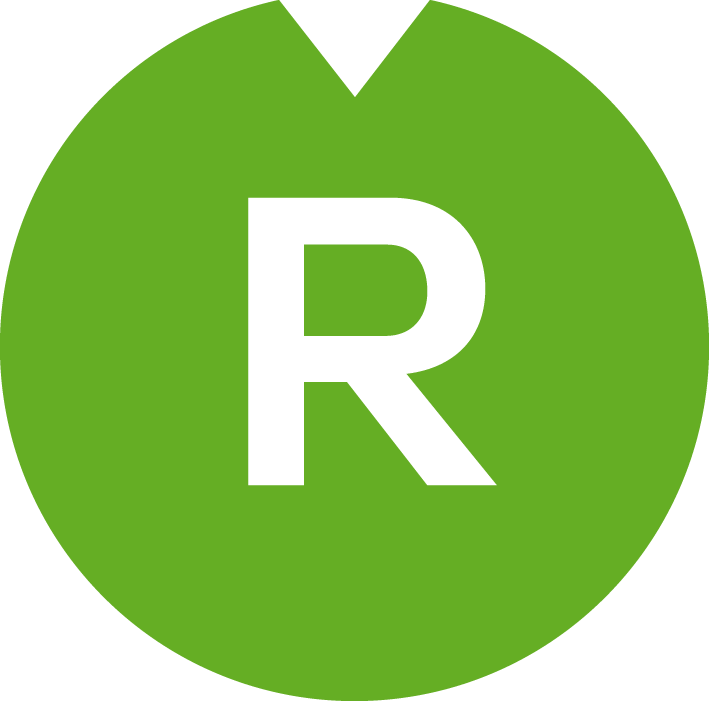 Smlouva o díloPROJEKTOVÁ DOKUMENTACE – Oprava komunikace a výstavba nového chodníku ke hřbitovu (ul. K Solné stezce)uzavřená podle § 2586 a následujících zákona č.89/2012 Sb., občanského zákoníku v platném zněníČíslo smlouvy objednatele:	 (Objednatel a zhotovitel společně jsou dále v textu označováni jako „smluvní strany“) PREAMBULEStavba je umístěna na pozemcích města 1677/7, 1677/8, 1677/6, 1677/1, 1677/2, 1677/3, 1677/4, 1677/5  i na pozemcích soukromých vlastníků, 1677/10, 1677/11, 1677/13, 1677/15, 1677/12,1677/5 v katastrálním území Říčany u Prahy.  Pro realizaci záměru „Oprava komunikace a výstavba nového chodníku ke hřbitovu (ul. K Solné stezce).“ v k.ú. Říčany u Prahy byla uzavřena tato smlouva s projektantem (architektem) na provedení projektových prací a inženýrské činnosti za účelem získání správního rozhodnutí potřebného pro povolení výstavby a zhotovení projektové dokumentace pro provedení stavby vč. výkazu výměr a kontrolního rozpočtu. Stavební program je definován v příloze č. 3 této smlouvy.  Zhotovitel prohlašuje přílohou č. 2 a podpisem smlouvy potvrzuje, že disponuje všemi oprávněními pro výkon projektové činnosti.Předmět smlouvyTouto smlouvou (dále jen „SOD“) se zhotovitel zavazuje provést pro objednatele níže uvedené výkony ve lhůtách, způsobem a za podmínek v této smlouvě stanovených, při respektování závazných právních a technických norem a předpisů, platných na území České republiky. Zhotovitel se zavazuje plnit předmět této smlouvy s odpovídající profesní úrovní a péčí a při respektování oprávněných zájmů a dobrého jména objednatele. Inženýrskou činnost za účelem získání příslušných správních rozhodnutí bude provádět zhotovitel na základě plné moci objednatele.Zhotovitel vypracuje na základě této smlouvy jednostupňovou projektovou dokumentaci pro územní řízení, stavební povolení a pro provedení stavby (dále jen PD - projektová dokumentace) na stavbu „Oprava komunikace a výstavba nového chodníku ke hřbitovu (ul. K Solné stezce)“, včetně výkazu výměr v úrovni stupně prováděcí projektové dokumentace a oceněného kontrolního rozpočtu, vč. vizualizací, zákresů do fotografií vyžaduje-li to charakter předmětu díla, a zajistí veškeré inženýrské činnosti za účelem získání příslušných správních rozhodnutí. Konzultace v průběhu projekčních prací, budou probíhat dle potřeby, minimálně však jednou za  dní. V průběhu projektových prací budou zhotovitelem respektovány doplňující požadavky objednatele.Jednostupňová projektová dokumentace (PD) bude objednateli předána  x v listinné podobě a 2x v elektronické podobě na CD; textové části ve formátu PDF a DOC/DOCX, výkresová část ve formátech PDF a DWG, výkaz výměr a kontrolní rozpočet ve formátu XLS/XLSX s uzamčenými položkami pro účely výběrového řízení na zhotovitele v souladu s platnou a účinnou právní úpravou pro oblast zadávání veřejných zakázek.Předmět díla bude zpracován v rozsahu, členění a míře podrobnosti dle honorářového řádu ČKA v poslední platné verzi, v souladu se zákonem č.183/2006 Sb., dle vyhlášky č.503/2006 Sb., dle vyhlášky 499/2006 Sb., vč. příloh  v rozsahu projektové dokumentace pro územní rozhodnutí, stavební povolení a provádění stavby vč. všech potřebných konstrukčních a architektonických detailů a popř. jiných částí stavby, které by pro realizaci stavby toto zpřesnění vyžadovaly.Technické vymezení předmětu plnění:umístění na pozemku parc. č 1677/5, 1677/10, 1677/11, 1677/13, 1677/15, 1677/12, 1677/7, 1677/8, 1677/6, 1677/1, 1677/2, 1677/3, 1677/4, 1677/5 v k.ú. Říčany u PrahyStavební program dle přílohy č. 3 této smlouvy.polohu stávajících inženýrských sítí je třeba prověřitpřípravné práce - geologický, hydrogeologický a všechny další průzkumy potřebné pro realizaci předmětu díla zajišťuje zhotovitel a jsou součástí ceny díla, a budou objednateli předány ve dvou tištěných paré.geodetické zaměření vč. výškopisu a polohopisu je součástí ceny díla bude objednateli předáno ve dvou tištěných paré a na CD ve formátu DWG a PDF.Zhotovitel se podpisem této smlouvy zavazuje, že PD svojí podrobností a určitostí bude obsahovat jasné a jednoznačné projektové řešení stavby, včetně všech detailů a řešení atypických dílenských prvků, jakož i jasné řešení jejích jednotlivých částí, stavebních objektů (SO) a technologických souborů (TS) a bude společně s výkazem výměr jednoznačným podkladem pro ocenění uchazeči ve výběrovém řízení při zpracování nabídek na realizaci stavby podle této PD.Zhotovitel vypracuje, předloží a s objednatelem projedná výkazy výměr jednotlivých profesí stavebních prací, zejména dokončovacích prací a prací spojených s výsadbami v souladu s ním navrženými a objednatelem odsouhlasenými standardy, požadavky objednatele a metodikou v souladu se zákonem č. 134/2016 Sb. o zadávání veřejných zakázek. Výkaz výměr všech profesí musí být úplný a podrobný, s podrobným a jednoznačným technickým popisem všech použitých materiálů a výrobků, jakož i s přesnou specifikací všech prací a dodávek, musí obsahovat i položky týkající se případného kácení dřevin a náhradní výsadby, popř. následné péče o zeleň a plánu údržby. Tento výkaz výměr vychází z podrobnosti stupně řešené projektové dokumentace. Součástí výkazu výměr je kontrolní propočet investičních nákladů vypracovaný zhotovitelem pro kalkulaci stavebních nákladů pro všechny stavební objekty a technologické soubory v cenové soustavě URS platné ke dni odevzdání dokumentace pro provedení stavby.Výkaz výměr všech profesí HSV, PSV a montáží bude obsahovat všechna množství veškerých prací a dodávek, které je potřeba udělat pro řádnou a úplnou realizaci stavby dle této projektové dokumentace tak, aby dílo mohlo být realizováno bez víceprací, které by vyplývaly z neúplnosti PD nebo neúplnosti výkazu výměr. Toto ustanovení neplatí pro vícepráce, které zhotovitel nemohl předvídat ani při vynaložení náležité odborné péče a pečlivosti.Zhotovitel se zavazuje, že v rámci zpracování PD provede zjištění stávajících rozvodů plynu, elektrorozvodů, veřejného osvětlení, kanalizace a vody aj., zajistí souhlasná stanoviska vlastníků.Zhotovitel v rámci projektových prací posoudí podmínky staveništní dopravy vzhledem k technické způsobilosti komunikací, zejména s ohledem na jejich únosnost a šířkové poměry. Návrh staveništní dopravy předloží ke schválení správci dotčených komunikací.Zhotovitel v rámci projektových prací navrhne umístění případné mezideponie a jejího oplocení, vč. oplocení staveniště a zajistí jejich legalizaci.Podkladem pro zpracování projektu je stavební program, investiční záměr schválený ZMŘ, , katastrální mapa, fotodokumentace, které předá objednatel zhotoviteli při podpisu SOD, a dále pokyny zástupců objednatele v průběhu zpracování projektové dokumentace, které se zhotovitel zavazuje respektovat.Objednatel se zavazuje, že předmět díla převezme a po předání úplného díla bez vad a nedodělků zhotovitelem, zaplatí sjednanou cenu rozčleněnou do jednotlivých plateb dle čl. 5. této smlouvy.Součástí předmětu díla je i technická pomoc v zadávacím řízení na výběr dodavatele stavby.Součástí předmětu díla je i výkon autorského dozoru při realizaci, který spočívá mj. v pravidelné účasti na kontrolních dnech stavby.  Termín plněníJednostupňová projektová dokumentace, vč. výkazu výměr, kontrolního rozpočtu, inženýrské činnosti za účelem získání územního rozhodnutí a stavebního povolení bude zhotovena a předána objednateli v termínu do 16 týdnů od nabytí účinnosti této smlouvy; v případě, že termín odevzdání není pracovním dnem (tj. sobota, neděle, státní svátky, či jiné dny klidu a volna), termín odevzdání připadá na první následující pracovní den. Tento termín zahrnuje dobu 4 týdnů potřebnou pro vyjádření dotčených orgánů státní správy a správců sítí k předložené dokumentaci, ale nezahrnuje dobu od podání žádosti o vydání spojeného územního rozhodnutí a stavebního povolení do doby nabytí právní moci tohoto rozhodnutí. Zhotovitel splní svůj závazek provést dílo jeho ukončením a písemným předáním objednateli. Objednatel se zavazuje dílo převzít v případě, že bude řádně provedeno, tj. úplné, v souladu s platnými právními předpisy a pokyny objednatele, bez vad a nedodělků.Objednatel se zavazuje dílo převzít v případě, že bude řádně provedeno, tj. úplné, v souladu s platnými právními předpisy a pokyny objednatele, bez vad a nedodělků.Pokud zhotovitel dokončí dílo před dohodnutým termínem, zavazuje se objednatel převzít dílo před sjednanou dobou.V případě, že objednatel neposkytne zhotoviteli potřebnou součinnost k dalšímu postupu prací zhotovitele na předmětu díla a v důsledku toho dojde k přerušení nebo zpoždění prací delšímu než 5 pracovních dní, prodlužuje se termín sjednaný v bodě 2.1. této smlouvy o tuto dobu.  Prodloužením termínu splnění díla se v takovémto případě nedostává zhotovitel do prodlení.  O této skutečnosti sepíší obě smluvní strany vždy zápis, podepsaný oprávněnými zástupci smluvních stran. Za nesoučinnost objednatele se nepovažuje doba kratší než 5 pracovních dní včetně, které jsou třeba pro vyjádření objednatele k části projektu v rozpracovanosti. Pokud objednatel potřebuje pro své vyjádření dobu delší než 5 pracovních dní, má zhotovitel nárok na prodloužení termínu plnění pouze v případě, že písemně doloží, že v závislosti na tomto vyjádření nemohl pokračovat v dalších projektových pracích.Činnost autorského dozoru spočívá mj. v pravidelné účasti na kontrolních dnech stavby min. 4x za měsíc. Činnost bude zahájena na základě písemné výzvy objednatele. V případě, že Stavba nebude realizována, nevzniká zhotoviteli z tohoto titulu žádný finanční a ani jiný nárok vůči objednateli. Autorský dozor bude ukončen po převzetí dokončené realizace díla (stavby) bez vad a nedodělků.Povinnosti zhotoviteleZhotovitel provede dílo pomocí svého zpracovatelského týmu, jehož zástupci kromě osob statutárních zástupců uvedených v záhlaví této SOD jsouHlavní inženýr projektu: Zástupce hlavního inženýra projektu: Autorský dozor: Zhotovitel se zavazuje k účasti na pravidelných výrobních výborech, které budou svolávány min. 1x za měsíc s tím, že první výrobní výbor svolá zhotovitel v předstihu alespoň 5 pracovních dnů. Každá ze smluvních stran je oprávněna přizvat k účasti na výrobním výboru profesní specialisty dle svého uvážení. V průběhu projektových prací budou zhotovitelem respektovány doplňující požadavky objednatele, které se zavazuje zhotovitel respektovat. Zhotovitel zašle pro potřeby výrobního výboru objednateli na jeho žádost příslušnou část PD v aktuálním stavu rozpracovanosti. Výrobní výbory budou probíhat v budově MěÚ Říčany. Pokud bude některá ze smluvních stran požadovat mimořádný výrobní výbor, vyzve zástupce druhé smluvní strany e-mailem min. 3 pracovní dny předem. Závěrečným dokumentem z každého výrobního výboru bude zápis potvrzený zástupci obou smluvních stran. Zhotovitel určuje svým zástupcem pro jednání na výrobních výborech:  Objednatel určuje tyto zástupce pro jednání na výrobních výborech: Ing. arch. Alici Štěpánkovou, Ing. Štěpánku Šritrovou Zhotovitel odpovídá za úplnost a věcnou správnost všech podkladů a výpočtů, které vypracuje, jakož i za vhodnost těchto podkladů pro zhotovení plánované stavby a vybudování plánovaných komunikací a sítí na předmětných pozemcích objednatele. V rámci dohodnutých výkonů je zhotovitel povinen objednatele informovat a poskytovat mu poradenství ve věci všech záležitostí, týkajících se provedení jeho úkolů.Odsouhlasení jednotlivých částí projektové dokumentace, technických specifikací nebo navrhovaných materiálů a použití výrobků objednatelem nezbavuje zhotovitele odpovědnosti za technicky správné, hospodárné a provozuschopné vypracování projektové dokumentace, za jeho úplnost a soulad se všemi platnými právními nebo obecně závaznými předpisy, platnými technickými normami a posledním stavem techniky.Zhotovitel není na základě této smlouvy oprávněn přijímat za objednatele jakékoliv finanční, věcné přímé nebo nepřímé právní a jiné závazky, kromě závazků vyplývajících pro něj z platných právních norem a této smlouvy.Zhotovitel provádí, organizuje a odpovídá za koordinaci projektové dokumentace všech subdodavatelů projektových prací zhotovitele. Pro realizaci předmětu plnění dle této smlouvy uzavře zhotovitel s nimi smlouvy tak, aby tito vystupovali ve vztahu k němu jako jeho dodavatelé jednotlivých profesí. Zhotovitel smí pro práce použít pouze takové subdodavatele, kteří mají prokazatelné zkušenosti se srovnatelnými projekty a v minulosti již takové odborně, věcně, kvalitně, ve stanovených termínech a při dodržení původně kalkulovaných nákladů stavby prováděli.Prostřednictvím subdodavatele není zhotovitel oprávněn plnit funkci člena realizačního týmu na pozici hlavní inženýr projektu.Zhotovitel odpovídá za to, že výkaz výměr bude zcela v souladu s výkresovou dokumentací a plně odpovídá požadavkům zákona č. 134/2016 Sb. o zadávání veřejných zakázek.V případě, že se prokáže nesoulad nebo chyba ve výkazu výměr, zhotovitel neprodleně na svůj náklad dodá novou bezvadnou dokumentaci a plně ponese náklady spojené s vadou díla. Tím není dotčeno právo objednatele požadovat náhradu škody vzniklou dodáním nekvalitního díla. Oprava chyb projektové dokumentace a VV není součástí hrazeného výkonu autorského dozoru. Dle čl. 9 odst. 9.3 podléhá nedodržení termínu odstranění vad smluvním pokutám.Zhotovitel je v souladu s platnou právní úpravou pojištěn pro případ, že by v důsledku jeho vadného plnění ve smyslu této smlouvy vznikla objednateli nebo třetí osobě škoda, s výší limitu pojistného plnění minimálně 500.000 Kč za každou jednotlivou pojistnou událost. Kopie pojistné smlouvy je přílohou č. 1 této smlouvy. Zhotovitel je povinen udržovat toto pojištění v platnosti po dobu plnění smlouvy o dílo, a dále po dobu minimálně  měsíců od data předání díla, tj. kompletní projektové dokumentace. Pokud zhotovitel neprodlouží platnost takové pojistky po požadovanou dobu, je objednatel oprávněn uzavřít tuto pojistku na náklady, riziko a nebezpečí zhotovitele bez dalšího písemného sdělení. Zhotovitel se zavazuje uplatnit veškeré pojistné události související s jeho plněním podle této SOD u pojišťovny bez zbytečného odkladu, čímž není dotčena odpovědnost zhotovitele uhradit objednateli škodu či uspokojit jiné nároky objednatele, pokud nebudou hrazeny z pojistné smlouvy.Zhotovitel je v rámci technické pomoci v zadávacím řízení na výběr zhotovitele stavby povinen respektovat termíny a lhůty stanovené platnou a účinnou právní úpravou pro oblast zadávání veřejných zakázek, tj. zejména:poskytnout objednateli odborné odpovědi na dotazy uchazečů nejpozději do 3 kalendářních dnů od jejich obdržení prostřednictvím emailové zprávposkytnout novou bezvadnou dokumentaci vč. výkazu výměr do 3 kalendářních dnů v případě, že se prokáže nesoulad nebo chyba ve výkazu výměr nebo v projektové dokumentaci.Zhotovitel nesmí poskytnout výsledek dokončené nebo nedokončené činnosti, která je předmětem díla, třetí osobě bez písemného souhlasu objednatele.Zhotovitel podpisem smlouvy výslovně potvrzuje, že viděl všechny potřebné podklady pro vypracování a předložení nabídky a že viděl rovněž místo staveniště na vlastní oči. Dodatečné požadavky zhotovitele z těchto důvodů nebudou uznány.Všechny grafické, písemné, početní a jiné dokumenty, výstupy a výsledky v částech nebo v celku plnění předmětu této smlouvy se stávají majetkem objednatele, přičemž je zhotovitel nesmí použít pro jiného zákazníka a bez souhlasu objednatele zveřejňovat údaje o objednateli a o nákladech stavby. Výjimku z těchto závazků tvoří pouze fotografická dokumentace nebo jiná obecná technická dokumentace, kterou může zhotovitel použít pro vlastní reklamní a/nebo propagační účely pouze na základě písemného souhlasu objednatele.Za porušení podstatných náležitostí smlouvy se v každém případě považují vážné chyby v předané projektové dokumentaci, ve výkazech výměr, popisech prací, technických specifikacích materiálů a výrobků nebo ve vzájemně si odporujících a/nebo nejednoznačných nebo neúplných součástech nebo podkladech projektové dokumentace.Zhotovitel bere na vědomí, že jakožto zhotovitel projektové dokumentace je vyloučen z výkonu technického dozoru stavby realizované dle této projektové dokumentace. Totéž platí i pro osobu, která je ve vztahu ke zhotoviteli osobou ovládající nebo ovládanouPředání dílaDílo bude předáno v termínu dle této smlouvy v místě sídla objednatele (a to vč. vizualizací, zákresů do fotografií vyžaduje-li to charakter předmětu díla). Zhotovitel je povinen vyzvat objednatele k zahájení předávacího řízení v dostatečném časovém předstihu, tj. nejméně 5 pracovních dní před termínem, který je sjednán jako termín dokončení a předání díla nebo jeho části. V rámci předávacího řízení zkontroluje objednatel úplnost díla a jeho soulad s požadavky dle této smlouvy a pokynů objednatele. Objednatel se zavazuje dílo převzít v případě, že bude řádně provedeno, tj. úplné, v souladu s platnými právními předpisy a pokyny objednatele, bez vad a nedodělků. Objednatel může dílo převzít i v případě, kdy zjistí pouze drobné vady a nedodělky, které samy o sobě ani ve spojení s jinými nebrání řádnému užívání díla. V tom případě jsou smluvní strany povinny v zápise o předání a převzetí zjištěné vady a nedodělky uvést a současně dohodnout termín, dokdy je zhotovitel povinen je odstranit.  Podpis zápisu o předání díla ze strany objednatele nezprošťuje zhotovitele jeho odpovědnosti za kvalitu jeho práce a za případné vady zjištěné po protokolárním předání a převzetí díla.Místem předání díla je: MěÚ v Říčanech –  , Masarykovo nám. 83, 251 01 Říčany Cena dílaObjednatel se zavazuje uhradit zhotoviteli pevnou cenu za zhotovení díla ve výši: Cena celkem v Kč činí:Cena za vícetisky není součástí celkové nabídkové ceny za dílo dle SOD.Cena za provedené dílo je dohodnuta ve smyslu zákona č. 526/1990 Sb., o cenách, a je nezávislá na vývoji nákladů na stavební práce, jakož i nezávislá na změně tarifů, mezd, všech odvodů, daní nebo jiných poplatků v souvislosti s prováděním prací dle této smlouvy, s výjimkou změny sazby daně z přidané hodnoty.  V dohodnuté ceně za dílo dle čl. 1 této smlouvy jsou obsaženy všechny hlavní a vedlejší náklady, které jsou nutné pro výkony zhotovitele a vše, co je zapotřebí k úplnému, řádnému, funkčnímu, termínově a věcně přiměřenému provedení díla, zejména ale:dopravní a přepravní náklady zhotovitele v rámci sídla zhotovitele i mimo něj a to i v rámci činnosti autorského dozoručasové příplatky, odlučné, příplatky za ztížené prostředí, mzdové a vedlejší mzdové nákladynáklady na vyhotovení dokumentace v požadovaném rozsahu analýzy, průzkumy, sondy, posudky, včetně statických, výpočtygeodetické zaměření dotčených pozemků vč. polohopisu a výškopisunáklady na rozmnožení podkladů, výkresů, projektové a technické dokumentace v rozsahu dle čl. I. smlouvy, světlotisky, dokumentace, fotografiepoštovní poplatky, telefonvšechny vedlejší a režijní náklady, které jsou potřebné pro úplné a kompletní provedení všech prací zhotovitele v jednotlivém, jakož i v celku.Zhotovitel je oprávněn ke všem cenám uvedeným v této SOD připočíst DPH ve výši dle aktuálních právních předpisů. Objednatel s tímto výslovně souhlasí.Platební podmínkyZhotovitel je oprávněn vyúčtovat sjednanou cenu ve lhůtách dohodnutých v této smlouvě a zavazuje se, že faktura bude mít veškeré náležitosti daňového dokladu ve smyslu zákona č. 235/2004, v platném znění. Faktura zhotovitele bude vystavena do 15 kalendářních dnů po předání a převzetí díla, popř. jeho dílčí části, bez vad a nedodělků objednatelem.Dílčí faktury i konečná faktura za realizaci předmětu díla dle čl. 1 bude uhrazena do celkové výše 90% z ceny díla, resp. jeho dílčí části, bez DPH dle čl. 5.2.1. Pozastávka ve výši 10% z ceny díla bez DPH dle čl. 5.2.1 bude uhrazena na základě písemné žádosti zhotovitele po ukončení realizace stavby, jejíž projektová dokumentace je zpracována na základě této smlouvy, nejpozději však po uplynutí 24 měsíců od převzetí díla bez vad a nedodělků dle této smlouvy. Ukončením stavby se rozumí předání a převzetí zhotoveného díla – stavby.Objednatel se zavazuje, že platby provede bezhotovostním převodem na základě prokázaných výkonů do 15 dnů po převzetí faktury na výše uvedený účet zhotovitele.Datum uskutečnitelného zdanitelného plnění (DUZP) vzniká ke dni předání a převzetí projektové dokumentace.Případné vedlejší náklady za vícetisky, technickou nebo jinou dokumentaci nebo zvláštní výkony musí být objednatelem předem odsouhlaseny. Fakturace za výkon autorského dozoru v průběhu realizace stavby bude prováděna měsíčně, pokud nebude dohodnuto jinak.Součinnost objednateleObjednatel se zavazuje poskytnout zhotoviteli pro vytvoření díla nezbytnou součinnost, kterou lze po něm spravedlivě požadovat, a to na základě důvodného požadavku zhotovitele doručeného v předstihu minimálně 3 pracovních dnů. Za nesoučinnost objednatele se nepovažuje doba kratší než 5 pracovních dní včetně, které jsou třeba pro vyjádření objednatele k části projektu v rozpracovanosti.Objednatel odpovídá za to, že podklady a doklady, které zhotoviteli předal nebo předá, jsou bez právních vad a neporušují zejména práva třetích osob.Dodržení dohodnutých termínů je odvislé od poskytnutí řádného a včasného spolupůsobení objednatele. V těch případech, kdy doba plnění je závislá na předchozím spolupůsobení objednatele a objednatel je včas, popřípadě řádně neposkytl, což způsobilo zhotoviteli časovou ztrátu delší než 5 dnů po sobě jdoucích a v celkovém rozsahu více než 10 dní za dobu provádění díla, se výše sjednané termíny (a mezitermíny) provádění díla prodlužují o počet dní, během nichž zhotovitel prokazatelně nemohl dílo provádět a musel jeho provádění přerušit. Každé takové přerušení provádění díla je zhotovitel povinen objednateli do 24 hodin písemně oznámit. Existenci důvodů pro přerušení je vždy povinen prokázat zhotovitel. K prodloužení dochází souhlasným vyjádřením jednoho ze zástupců zhotovitele uvedených v záhlaví této smlouvy a osoby vykonávající funkci starosty či místostarosty města Říčany.  Při prodlení kratším než je uvedeno v tomto odstavci smlouvy, nevzniká zhotoviteli žádný právní nárok na náhradu škody vůči objednateli ani na prodloužení termínů realizace díla. Správní poplatky za příslušná správní rozhodnutí a za případná vyjádření dotčených orgánů hradí objednatel ve výši, kterou stanoví příslušný orgán. Správní poplatky nejsou zahrnuty v ceně díla dle čl. 5.Kvalita prací a záruka za díloZhotovitel se zavazuje provést dílo v kvalitě odpovídající účelu díla, právním předpisům a závazným technickým normám.Zhotovitel se zavazuje provést dílo v kvalitě spolehlivosti ne horší než je uvedené v platných ČSN s tím, že se zavazuje ověřit spolehlivost a životnost navržených konstrukcí a materiálů.Zhotovitel se zavazuje, že v projektu neuvede výrobky (materiál atp.) kde není ověřena shoda podle nařízení vlády č. 163/2002 Sb.  Zhotovitel je pojištěn na odpovědnost za vadné plnění a škody.Smluvní pokutySmluvní strany sjednávají následující smluvní pokuty:smluvní pokuta za každý i započatý den prodlení s termínem dokončení díla, resp. jeho části, uvedeným v odst. 2.1. této smlouvy ve výši  % z celkové ceny díla dle odst. 5.2.1 bez DPH, smluvní pokuta za každý i započatý den prodlení s odstraněním vad uplatněných objednatelem v záruční době ve výši  z celkové ceny díla bez DPH.Smluvní strany dále sjednávají k tíži zhotovitele smluvní pokutu pro případ takového porušení povinnosti zhotovitelem, které je důvodem pro odstoupení od smlouvy objednatelem ve výši  % z celkové ceny díla dle odst. 5.2.1 bez DPH.V případě prodlení objednatele s placením účtovaných částek dle čl. 5 této smlouvy zaplatí objednatel zhotoviteli úrok z prodlení dle vládního nařízení.V případě neomluvené neúčasti zhotovitele na výrobním výboru, který byl svolán v souladu se SOD, je zhotovitel povinen zaplatit objednateli smluvní pokutu 5.000 Kč za každý takový případ.Zhotovitel odpovídá za soulad PD a výkazu výměr (dále jen VV). V případě, že v průběhu výběrového řízení na zhotovitele stavby i v průběhu realizace stavby, kontrolou výkazu výměr bude zjištěn nesoulad mezi VV a PD, v jehož důsledku dojde k navýšení realizačních nákladů stavby o více než 5 % dle rozpočtu dle ceníku URS, má objednatel právo na smluvní pokutu ve výši pozastávky dle čl.6, odst.6.2, tj. 10 % z ceny díla dle odst. 5.2.1 bez DPH.Právo na náhradu škod, vzniklých při zhotovení díla, není zaplacením smluvních pokut dotčeno a každá smluvní strana má povinnost oprávněně požadovanou náhradu škody druhé smluvní straně uhradit.Zvláštní ujednáníSmlouvu lze měnit, upřesňovat nebo zrušit písemnými dodatky, které může navrhnout kterákoli z obou smluvních stran.Vztahy a závazky vyplývající z této smlouvy se řídí podle zákona č. 89/2012 Sb., občanský zákoník, jestliže je tato smlouva neupravuje odpovídajícími ustanoveními. Vedle případů uvedených v ostatních ustanoveních této smlouvy nebo vyplývajících z občanského zákoníku je objednatel oprávněn od této smlouvy odstoupit, pokud:a. zhotovitel se ocitne v prodlení s plněním kteréhokoliv ze závazných termínů sjednaných v této smlouvě a nezjedná nápravu ani v přiměřeném náhradním termínu určeném objednatelem, b. zhotovitel porušuje některou z povinností dle této smlouvy a nezjedná nápravu ani v přiměřené lhůtě stanovené mu objednatelem,c. insolvenční soud vydal rozhodnutí o tom, že je zhotovitel v úpadku,d. zhotovitel uvedl ve své nabídce v zadávacím řízení nebo v této smlouvě vědomě nepravdivé údaje nebo předložil objednateli doklady neodpovídající skutečnosti.Zhotovitel je oprávněn od této smlouvy odstoupit v případě, že se objednatel ocitne v prodlení se zaplacením řádně vystavené faktury po dobu delší než 30 dnů, a nápravu nezjedná ani v přiměřeném náhradním termínu určeném zhotovitelem.Tímto není dotčena možnost odstoupení dle ustanovení § 2001 - 2005 občanského zákoníku.Zhotovitel touto smlouvou poskytuje objednateli právo na užití autorského díla, které bude výsledkem jeho činnosti, a to v plném rozsahu, jak vyplývá z autorského zákona. Veškeré autorské odměny jsou započteny v ceně díla sjednané dle čl. 5 této smlouvy.Závěrečná ujednáníSmluvní strany se dohodly, že smlouva bude vyhotovena v digitální podobě a podepsána oběma smluvními stranami elektronicky.Smlouva nabývá platnosti dnem podpisu smluvními stranami. V případě rozdílného data podpisu smluvních stran se dnem podpisu rozumí pozdější z obou termínů. Smlouva nabývá účinnosti uveřejněním v registru smluv vedeném MV ČR.Součástí této SOD jsou i veškeré podmínky stanovené v zadávacích podmínkách veřejné zakázky na dodavatele stavby a veškeré podmínky stanovené ve výzvě k podání nabídky, a to i v případě, že v této smlouvě nejsou výslovně uvedeny.Budou-li nebo stanou-li se jednotlivá ustanovení této SOD neplatnými nebo právně neúčinnými, není tím dotčena platnost ostatních ustanovení. Neúčinné ustanovení se podle možnosti vyloží v daném smyslu nebo se nahradí novým ustanovením.Práva a povinnosti převzaté uzavřením této SOD přejdou na případné právní nástupce s povinností převzít tato práva a povinnosti ve stejném rozsahu. Zhotovitel souhlasí se zveřejněním plného znění této SOD (včetně jejich příloh) dnem jejího podpisu.Uzavření této smlouvy schválila Rada města Říčany dne   svým usnesením č. Obě smluvní strany potvrzují autentičnost této smlouvy svým podpisem. Současně prohlašují, že si tuto smlouvu přečetly, že nebyla sjednána v tísni nebo za jednostranně nevýhodných podmínek. Smluvní strany berou na vědomí, že smlouva podléhá povinnosti uveřejnění v registru smluv vedeném Ministerstvem vnitra ČR. Smluvní strany prohlašují, že žádné údaje ve smlouvě netvoří předmět obchodního tajemství. Smluvní strany se dohodly, že uveřejnění smlouvy v registru smluv zajistí město Říčany.Nedílnou součástí smlouvy jsou následující přílohy:Příloha č. 1 - Doklad o pojištění zhotovitele Příloha č. 2 - Doklad o oprávnění zhotovitele k projektové činnosti – Autorizace  alespoň jednoho ze zaměstnanců zhotovitelePříloha č.3 - Stavební programOBJEDNATEL:Město Říčanysídlem:Masarykovo nám. 53/40, 251 01 Říčanyzastoupený:Ing. Davidem Michaličkou, starostou města	bankovní spojeníKB, a.s., pobočka Říčanyčíslo účtu:IČO:00240702DIČ:CZ00240702Identifikátor datové schránky:skjbfwdtel.:Email:dále „Objednatel“ ZHOTOVITEL:místo podnikání:Korespondenční adresazastoupený:bankovní spojeníčíslo účtu:IČO:DIČ:Identifikátor datové schránkytel.:emaildále „Zhotovitel“bez DPHvčetně DPHZa vypracování jednostupňové projektové dokumentace včetně tendrové dokumentace (výkaz výměr a rozpočet), veškerých konstrukčních a architektonických detailů, spárořezů atp. a odevzdání v příslušném počtu paré dle SOD, inženýrské činnosti za účelem podání žádosti o vydání územního rozhodnutí a stavebního povolení, včetně podání této žádosti na příslušný stavební úřad; částka je omezena do výše max. 80 % celkové ceny díla vč. AD, tzn. dle odst. 5.2.2.Po nabytí právní moci územního rozhodnutí a stavebního povoleníZa kompletní autorský dozor při realizaci celé stavby přičemž předpokládaný rozsah kvalifikované činnosti autorského dozoru je 20 h/měsícbez DPHvčetně DPH5.2.1.bez autorského dozoru tj. součet cen uvedených v odst. 5.1.1 +  5.1.2 5.2.2.včetně autorského dozoru tj. součet cen uvedených v odst. 5.1.1 +  5.1.2 + 5.1.3 bez DPHvčetně DPHCena za vyhotovení jednoho vícetisku PD ve stupni dokumentace pro provedení stavbyV ŘíčanechV   za objednatele:za zhotovitele:……………………………….………………………………Ing. David Michalička, starosta